Publicado en Madrid el 04/07/2024 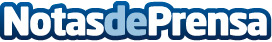 La familia Sierra Sánchez recibe el premio 'Familia Empresaria de Asturias' que reconoce la trayectoria empresarial de ObrerolEl jurado del galardón ha destacado el compromiso con la calidad, innovación, sostenibilidad y excelencia de la familia en la elaboración de vestuario desde hace más de 66 años. Además, el premio ha querido reconocer la responsabilidad social de la empresa y su apuesta decidida por la contratación de talento local, su formación y su ética de trabajoDatos de contacto:Asunción Aparicio DíazTrescom610085559Nota de prensa publicada en: https://www.notasdeprensa.es/la-familia-sierra-sanchez-recibe-el-premio Categorias: Nacional Moda Madrid Asturias Recursos humanos Premios Actualidad Empresarial http://www.notasdeprensa.es